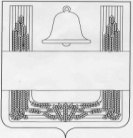 Муниципальное бюджетное общеобразовательное учреждение«Лицей села Хлевное»  Хлевенского района Липецкой областиМБОУ «Лицей села Хлевное»Приказ14.11.2017 г.                                                             №_________с. ХлевноеО проведении в лицее и филиалах декады по профилактикедетского дорожно-транспортного травматизмаНа основании информационного письма отдела образования администрации Хлевенского муниципального района №463 от 10.11.2017 года,  письма управления образования и науки Липецкой области № АС-2639 от 08.11.2017 г., с целью профилактики детского травматизма во время образовательного процесса в лицее и филиалахП Р И К А З Ы В А Ю:Провести в лицее и филиалах тематическую декаду по профилактике детского дорожно-транспортного травматизма «Внимание, дорога!» с 15.11.2017 по 25.11.2017года.Заместителю директора по ВР Кудаевой Е.В., преподавателю-организатору ОБЖ Лазареву В.Л., заведующим филиалов Семенихиной Т.Н., Щербатых Н.В., Никитину О.А., Грязновой О.Н.:Подготовить план проведения тематической декады по профилактике детского дорожно-транспортного травматизма «Внимание, дорога!».Предусмотреть в рамках декады встречи с сотрудниками и инспекторами ОГИБДД.Обеспечить проведение педагогами на последнем уроке «Минутки безопасности», в ходе которой напоминать детям о безопасных маршрутах, соблюдении ПДД и обращать внимание на погодные условия. Систематически осуществлять индивидуальную работу с нарушителями ПДД с привлечением родителей.Классным руководителям 1-11 классов лицея и филиалов:Провести беседы с родителями на родительских собраниях и с учащимися на классных часах о необходимости соблюдения правил дорожного движения, использования детских удерживающих устройств и световозвращающих элементов на детской одежде.Провести повторные инструктажи с обучающимися по соблюдению правил дорожной безопасности, выполнению безопасных маршрутов по дороге в лицей и домой под личную роспись. Провести классные часы с учащимися на тему соблюдения правил дорожного движения, мероприятия, направленные на актуализацию знаний о ПДД, тематические и обучающиеся экскурсии.Руководителю отряда юных инспекторов дорожного движения Ушаковой И.В. провести агитбригады по соблюдению правил дорожной безопасности среди обучающихся 1-4 классов.Контроль за исполнением приказа возложить на заместителя директора по ВР Кудаеву Е.В., заведующих филиалами Семенихину Т.Н., Щербатых Н.В., Грязнову О.Н.., Никитина О.А.Директор лицея                                         Пожидаев С.А.С приказом ознакомлены:Кудаева Е.В.Семенихина Т.Н.Грязнова О.Н.Никитин О.А.Щербатых Н.В.Кудаева Е.В.2-18-95